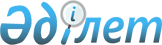 О внесении изменений в решение маслихата от 27 декабря 2013 года № 194 "О бюджете города Костаная на 2014-2016 годы"Решение маслихата города Костаная Костанайской области от 7ноября 2014 года № 266. Зарегистрировано Департаментом юстиции Костанайской области 13 ноября 2014 года № 5153

      В соответствии со статьями 106, 109 Бюджетного кодекса Республики Казахстан от 4 декабря 2008 года Костанайский городской маслихат РЕШИЛ:



      1. Внести в решение маслихата от 27 декабря 2013 года № 194 "О бюджете города Костаная на 2014-2016 годы" (зарегистрированное в Реестре государственной регистрации нормативных правовых актов за № 4379, опубликованное 9 января 2014 года в газете "Наш Костанай") следующие изменения:



      подпункты 1), 2), 3), 4), 5), 6) пункта 1 указанного решения изложить в новой редакции:



      "1) доходы – 29457733,9 тысячи тенге, в том числе по:

      налоговым поступлениям – 16841308,0 тысяч тенге;

      неналоговым поступлениям – 131211,0 тысяч тенге;

      поступлениям от продажи основного капитала – 1526354,0 тысячи тенге;

      поступлениям трансфертов – 10958860,9 тысяч тенге;



      2) затраты – 29504421,8 тысяча тенге;



      3) чистое бюджетное кредитование – 0;



      4) сальдо по операциям с финансовыми активами – 173052,0 тысячи тенге, в том числе:

      приобретение финансовых активов – 173052,0 тысячи тенге;



      5) дефицит (профицит) бюджета – -219739,9 тысяч тенге;



      6) финансирование дефицита (использование профицита) бюджета – 219739,9 тысяч тенге.";



      пункт 10 указанного решения изложить в новой редакции:



      "10. Утвердить резерв местного исполнительного органа города на 2014 год в сумме 30000,0 тысяч тенге.";



      приложения 1, 2 к указанному решению изложить в новой редакции согласно приложениям 1, 2 к настоящему решению.



      2. Настоящее решение вводится в действие с 1 января 2014 года.      Председатель сессии,

      депутат по избирательному

      округу № 16                                Т. Антонинова      Секретарь Костанайского

      городского маслихата                       Н. Халыков

Приложение 1       

к решению маслихата   

от 7 ноября 2014 года № 266 Приложение 1          

к решению маслихата      

от 27 декабря 2013 года № 194  Бюджет города Костаная

на 2014 год

Приложение 2       

к решению маслихата    

от 7 ноября 2014 года № 266 Приложение 2       

к решению маслихата    

от 27 декабря 2013 года № 194  Бюджет города Костаная

на 2015 год
					© 2012. РГП на ПХВ «Институт законодательства и правовой информации Республики Казахстан» Министерства юстиции Республики Казахстан
				КатегорияКатегорияКатегорияКатегорияСумма,

тысяч

тенгеКлассКлассКлассСумма,

тысяч

тенгеПодклассПодклассСумма,

тысяч

тенгеНаименованиеСумма,

тысяч

тенгеI.Доходы29457733,91000Налоговые поступления168413081010Подоходный налог81023781012Индивидуальный подоходный налог81023781030Социальный налог58232111031Социальный налог58232111040Hалоги на собственность20453621041Hалоги на имущество12866561043Земельный налог1587681044Hалог на транспортные средства5999381050Внутренние налоги на товары, работы и услуги4848041052Акцизы1761921053Поступления за использование природных и других ресурсов513661054Сборы за ведение предпринимательской и профессиональной деятельности2232201055Налог на игорный бизнес340261080Обязательные платежи, взимаемые за совершение юридически значимых действий и (или) выдачу документов уполномоченными на то государственными органами или должностными лицами3855531081Государственная пошлина3855532000Неналоговые поступления1312112010Доходы от государственной собственности490472011Поступления части чистого дохода государственных предприятий21952014Доходы на доли участия в юридических лицах, находящиеся в государственной собственности3312015Доходы от аренды имущества, находящегося в государственной собственности465212020Поступления от реализации товаров (работ, услуг) государственными учреждениями, финансируемыми из государственного бюджета38002021Поступления от реализации товаров (работ, услуг) государственными учреждениями, финансируемыми из государственного бюджета38002040Штрафы, пени, санкции, взыскания, налагаемые государственными учреждениями, финансируемыми из государственного бюджета, а также содержащимися и финансируемыми из бюджета (сметы расходов) Национального Банка Республики Казахстан33642041Штрафы, пени, санкции, взыскания, налагаемые государственными учреждениями, финансируемыми из государственного бюджета, а также содержащимися и финансируемыми из бюджета (сметы расходов) Национального Банка Республики Казахстан, за исключением поступлений от организаций нефтяного сектора33642060Прочие неналоговые поступления750002061Прочие неналоговые поступления750003000Поступления от продажи основного капитала15263543010Продажа государственного имущества, закрепленного за государственными учреждениями13983543011Продажа государственного имущества, закрепленного за государственными учреждениями13983543030Продажа земли и нематериальных активов1280003031Продажа земли1165003032Продажа нематериальных активов115004000Поступления трансфертов10958860,94020Трансферты из вышестоящих органов государственного управления10958860,94022Трансферты из областного бюджета10958860,9Функциональная группаФункциональная группаФункциональная группаФункциональная группаФункциональная группаФункциональная группаСумма,

тысяч

тенгеФункциональная подгруппаФункциональная подгруппаФункциональная подгруппаФункциональная подгруппаФункциональная подгруппаСумма,

тысяч

тенгеАдминистратор бюджетных программАдминистратор бюджетных программАдминистратор бюджетных программАдминистратор бюджетных программСумма,

тысяч

тенгеПрограммаПрограммаПрограммаСумма,

тысяч

тенгеПодпрограммаПодпрограммаСумма,

тысяч

тенгеНаименованиеСумма,

тысяч

тенгеII. Затраты29504421,801Государственные услуги общего характера268883,61Представительные, исполнительные и другие органы, выполняющие общие функции государственного управления144160,2112Аппарат маслихата района (города областного значения)16545001Услуги по обеспечению деятельности маслихата района (города областного значения)15570003Капитальные расходы государственного органа975122Аппарат акима района (города областного значения)127615,2001Услуги по обеспечению деятельности акима района (города областного значения)124986,8003Капитальные расходы государственного органа2628,42Финансовая деятельность64277,4452Отдел финансов района (города областного значения)64277,4001Услуги по реализации государственной политики в области исполнения бюджета района (города областного значения) и управления коммунальной собственностью района (города областного значения)50609003Проведение оценки имущества в целях налогообложения10793,3010Приватизация, управление коммунальным имуществом, постприватизационная деятельность и регулирование споров, связанных с этим1982011Учет, хранение, оценка и реализация имущества, поступившего в коммунальную собственность643,1018Капитальные расходы государственного органа2505Планирование и статистическая деятельность19185453Отдел экономики и бюджетного планирования района (города областного значения)19185001Услуги по реализации государственной политики в области формирования и развития экономической политики, системы государственного планирования и управления района (города областного значения)19149,9004Капитальные расходы государственного органа35,19Прочие государственные услуги общего характера41261467Отдел строительства района (города областного значения)41261080Строительство специализированных центров обслуживания населения4126102Оборона40577,51Военные нужды38577,5122Аппарат акима района (города областного значения)38577,5005Мероприятия в рамках исполнения всеобщей воинской обязанности38577,52Организация работы по чрезвычайным ситуациям2000122Аппарат акима района (города областного значения)2000006Предупреждение и ликвидация чрезвычайных ситуаций масштаба района (города областного значения)200003Общественный порядок, безопасность, правовая, судебная, уголовно-исполнительная деятельность39376,69Прочие услуги в области общественного порядка и безопасности39376,6458Отдел жилищно-коммунального хозяйства, пассажирского транспорта и автомобильных дорог района (города областного значения)39376,6021Обеспечение безопасности дорожного движения в населенных пунктах39376,604Образование6529741,31Дошкольное воспитание и обучение1545137464Отдел образования района (города областного значения)1545137009Обеспечение деятельности организаций дошкольного воспитания и обучения1192262040Реализация государственного образовательного заказа в дошкольных организациях образования3528752Начальное, основное среднее и общее среднее образование3975528464Отдел образования района (города областного значения)3975528003Общеобразовательное обучение3675404006Дополнительное образование для детей3001249Прочие услуги в области образования1009076,3464Отдел образования района (города областного значения)561759001Услуги по реализации государственной политики на местном уровне в области образования25066005Приобретение и доставка учебников, учебно-методических комплексов для государственных учреждений образования района (города областного значения)56122007Проведение школьных олимпиад, внешкольных мероприятий и конкурсов районного (городского) масштаба6715015Ежемесячная выплата денежных средств опекунам (попечителям) на содержание ребенка - сироты (детей-сирот), и ребенка (детей), оставшегося без попечения родителей70842067Капитальные расходы подведомственных государственных учреждений и организаций403014467Отдел строительства района (города областного значения)447317,3037Строительство и реконструкция объектов образования447317,306Социальная помощь и социальное обеспечение671876,72Социальная помощь577661,7451Отдел занятости и социальных программ района (города областного значения)577661,7002Программа занятости34528005Государственная адресная социальная помощь47457006Оказание жилищной помощи81500007Социальная помощь отдельным категориям нуждающихся граждан по решениям местных представительных органов190541,9010Материальное обеспечение детей-инвалидов, воспитывающихся и обучающихся на дому3948013Социальная адаптация лиц, не имеющих определенного местожительства83123015Территориальные центры социального обслуживания пенсионеров и инвалидов50683,8016Государственные пособия на детей до 18 лет12663017Обеспечение нуждающихся инвалидов обязательными гигиеническими средствами и предоставление услуг специалистами жестового языка, индивидуальными помощниками в соответствии с индивидуальной программой реабилитации инвалида732179Прочие услуги в области социальной помощи и социального обеспечения94215451Отдел занятости и социальных программ района (города областного значения)76117001Услуги по реализации государственной политики на местном уровне в области обеспечения занятости и реализации социальных программ для населения63892011Оплата услуг по зачислению, выплате и доставке пособий и других социальных выплат1550021Капитальные расходы государственного органа5300067Капитальные расходы подведомственных государственных учреждений и организаций5375458Отдел жилищно-коммунального хозяйства, пассажирского транспорта и автомобильных дорог района (города областного значения)18098050Реализация Плана мероприятий по обеспечению прав и улучшению качества жизни инвалидов1809807Жилищно-коммунальное хозяйство9650697,61Жилищное хозяйство4320232,4458Отдел жилищно-коммунального хозяйства, пассажирского транспорта и автомобильных дорог района (города областного значения)24131,2002Изъятие, в том числе путем выкупа земельных участков для государственных надобностей и связанное с этим отчуждение недвижимого имущества9520,2003Организация сохранения государственного жилищного фонда4000031Изготовление технических паспортов на объекты кондоминиумов6000049Проведение энергетического аудита многоквартирных жилых домов4611464Отдел образования района (города областного значения)2588026Ремонт объектов в рамках развития городов и сельских населенных пунктов по Дорожной карте занятости 20202588467Отдел строительства района (города областного значения)4283424,2003Проектирование, строительство и (или) приобретение жилья коммунального жилищного фонда2805547,9004Проектирование, развитие, обустройство и (или) приобретение инженерно - коммуникационной инфраструктуры1477876,3479Отдел жилищной инспекции района (города областного значения)10089001Услуги по реализации государственной политики на местном уровне в области жилищного фонда9939005Капитальные расходы государственного органа1502Коммунальное хозяйство4263684,7458Отдел жилищно-коммунального хозяйства, пассажирского транспорта и автомобильных дорог района (города областного значения)3439422,7012Функционирование системы водоснабжения и водоотведения27462,4028Развитие коммунального хозяйства129753,5029Развитие системы водоснабжения и водоотведения3282206,8467Отдел строительства района (города областного значения)824262005Развитие коммунального хозяйства94716006Развитие системы водоснабжения и водоотведения7295463Благоустройство населенных пунктов1066780,5458Отдел жилищно-коммунального хозяйства, пассажирского транспорта и автомобильных дорог района (города областного значения)1066780,5015Освещение улиц в населенных пунктах153415016Обеспечение санитарии населенных пунктов31769,8017Содержание мест захоронений и захоронение безродных3191,9018Благоустройство и озеленение населенных пунктов878403,808Культура, спорт, туризм и информационное пространство516368,61Деятельность в области культуры118216455Отдел культуры и развития языков района (города областного значения)115926003Поддержка культурно-досуговой работы115926467Отдел строительства района (города областного значения)2290011Развитие объектов культуры22902Спорт122168465Отдел физической культуры и спорта района (города областного значения)122168001Услуги по реализации государственной политики на местном уровне в сфере физической культуры и спорта14173004Капитальные расходы государственного органа150005Развитие массового спорта и национальных видов спорта87488006Проведение спортивных соревнований на районном (города областного значения ) уровне8285007Подготовка и участие членов сборных команд района (города областного значения) по различным видам спорта на областных спортивных соревнованиях7072032Капитальные расходы подведомственных государственных учреждений и организаций50003Информационное пространство119955455Отдел культуры и развития языков района (города областного значения)80527006Функционирование районных (городских) библиотек78420007Развитие государственного языка и других языков народа Казахстана2107456Отдел внутренней политики района (города областного значения)39428002Услуги по проведению государственной информационной политики через газеты и журналы33680,1005Услуги по проведению государственной информационной политики через телерадиовещание5747,99Прочие услуги по организации культуры, спорта, туризма и информационного пространства156029,6455Отдел культуры и развития языков района (города областного значения)142885,5001Услуги по реализации государственной политики на местном уровне в области развития языков и культуры11823010Капитальные расходы государственного органа150032Капитальные расходы подведомственных государственных учреждений и организаций130912,5456Отдел внутренней политики района (города областного значения)13144,1001Услуги по реализации государственной политики на местном уровне в области информации, укрепления государственности и формирования социального оптимизма граждан9271,1003Реализация мероприятий в сфере молодежной политики3758006Капитальные расходы государственного органа11509Топливно-энергетический комплекс и недропользование946999Прочие услуги в области топливно-энергетического комплекса и недропользования94699458Отдел жилищно-коммунального хозяйства, пассажирского транспорта и автомобильных дорог района (города областного значения)61527019Развитие теплоэнергетической системы61527467Отдел строительства района (города областного значения)33172009Развитие теплоэнергетической системы3317210Сельское, водное, лесное, рыбное хозяйство, особо охраняемые природные территории, охрана окружающей среды и животного мира, земельные отношения56397,81Сельское хозяйство30088467Отдел строительства района (города областного значения)1500010Развитие объектов сельского хозяйства1500474Отдел сельского хозяйства и ветеринарии района (города областного значения)28588001Услуги по реализации государственной политики на местном уровне в сфере сельского хозяйства и ветеринарии16029003Капитальные расходы государственного органа150005Обеспечение функционирования скотомогильников (биотермических ям)4500006Организация санитарного убоя больных животных829007Организация отлова и уничтожения бродячих собак и кошек70806Земельные отношения21797,8463Отдел земельных отношений района (города областного значения)21797,8001Услуги по реализации государственной политики в области регулирования земельных отношений на территории района (города областного значения)18499,3003Земельно-хозяйственное устройство населенных пунктов774,8007Капитальные расходы государственного органа2523,79Прочие услуги в области сельского, водного, лесного, рыбного хозяйства, охраны окружающей среды и земельных отношений4512474Отдел сельского хозяйства и ветеринарии района (города областного значения)4512013Проведение противоэпизоотических мероприятий451211Промышленность, архитектурная, градостроительная и строительная деятельность664822Архитектурная, градостроительная и строительная деятельность66482467Отдел строительства района (города областного значения)32340001Услуги по реализации государственной политики на местном уровне в области строительства30385017Капитальные расходы государственного органа1955468Отдел архитектуры и градостроительства района (города областного значения)34142001Услуги по реализации государственной политики в области архитектуры и градостроительства на местном уровне31992003Разработка схем градостроительного развития территории района и генеральных планов населенных пунктов2000004Капитальные расходы государственного органа15012Транспорт и коммуникации3420562,31Автомобильный транспорт3420562,3458Отдел жилищно-коммунального хозяйства, пассажирского транспорта и автомобильных дорог района (города областного значения)3420562,3022Развитие транспортной инфраструктуры1430864,6023Обеспечение функционирования автомобильных дорог1989697,713Прочие936711,83Поддержка предпринимательской деятельности и защита конкуренции13264469Отдел предпринимательства района (города областного значения)13264001Услуги по реализации государственной политики на местном уровне в области развития предпринимательства и промышленности 12793003Поддержка предпринимательской деятельности321004Капитальные расходы государственного органа1509Прочие923447,8452Отдел финансов района (города областного значения)30000012Резерв местного исполнительного органа района (города областного значения)30000458Отдел жилищно-коммунального хозяйства, пассажирского транспорта и автомобильных дорог района (города областного значения)51954,8001Услуги по реализации государственной политики на местном уровне в области жилищно-коммунального хозяйства, пассажирского транспорта и автомобильных дорог51617,5013Капитальные расходы государственного органа337,3467Отдел строительства района (города областного значения)841493077Развитие инженерной инфраструктуры в рамках Программы "Развитие регионов"84149314Обслуживание долга308,61Обслуживание долга308,6452Отдел финансов района (города областного значения)308,6013Обслуживание долга местных исполнительных органов по выплате вознаграждений и иных платежей по займам из областного бюджета308,615Трансферты7211738,41Трансферты7211738,4452Отдел финансов района (города областного значения)7211738,4006Возврат неиспользованных (недоиспользованных) целевых трансфертов58234,4007Бюджетные изъятия7153504III. Чистое бюджетное кредитование0IV. Сальдо по операциям с финансовыми активами173052Приобретение финансовых активов17305213Прочие1730529Прочие173052458Отдел жилищно-коммунального хозяйства, пассажирского транспорта и автомобильных дорог района (города областного значения)173052060Увеличение уставных капиталов специализированных уполномоченных организаций173052V. Дефицит (профицит) бюджета-219739,9VI. Финансирование дефицита (использование профицита) бюджета219739,9КатегорияКатегорияКатегорияКатегорияСумма,

тысяч

тенгеКлассКлассКлассСумма,

тысяч

тенгеПодклассПодклассСумма,

тысяч

тенгеНаименованиеСумма,

тысяч

тенгеI. Доходы34566069,01000Налоговые поступления201593791010Подоходный налог104948781012Индивидуальный подоходный налог104948781030Социальный налог71286891031Социальный налог71286891040Hалоги на собственность17851721041Hалоги на имущество10161561043Земельный налог1613221044Hалог на транспортные средства6076941050Внутренние налоги на товары, работы и услуги5132391052Акцизы1957321053Поступления за использование природных и других ресурсов442611054Сборы за ведение предпринимательской и профессиональной деятельности2232201055Налог на игорный бизнес500261080Обязательные платежи, взимаемые за совершение юридически значимых действий и (или) выдачу документов уполномоченными на то государственными органами или должностными лицами2374011081Государственная пошлина2374012000Неналоговые поступления556812010Доходы от государственной собственности485172011Поступления части чистого дохода государственных предприятий20002014Доходы на доли участия в юридических лицах, находящиеся в государственной собственности5072015Доходы от аренды имущества, находящегося в государственной собственности460102020Поступления от реализации товаров (работ, услуг) государственными учреждениями, финансируемыми из государственного бюджета38002021Поступления от реализации товаров (работ, услуг) государственными учреждениями, финансируемыми из государственного бюджета38002040Штрафы, пени, санкции, взыскания, налагаемые государственными учреждениями, финансируемыми из государственного бюджета, а также содержащимися и финансируемыми из бюджета (сметы расходов) Национального Банка Республики Казахстан33642041Штрафы, пени, санкции, взыскания, налагаемые государственными учреждениями, финансируемыми из государственного бюджета, а также содержащимися и финансируемыми из бюджета (сметы расходов) Национального Банка Республики Казахстан, за исключением поступлений от организаций нефтяного сектора33643000Поступления от продажи основного капитала14958343010Продажа государственного имущества, закрепленного за государственными учреждениями13658343011Продажа государственного имущества, закрепленного за государственными учреждениями13658343030Продажа земли и нематериальных активов1300003031Продажа земли1200003032Продажа нематериальных активов100004000Поступления трансфертов12855175,04020Трансферты из вышестоящих органов государственного управления12855175,04022Трансферты из областного бюджета12855175,0Функциональная группаФункциональная группаФункциональная группаФункциональная группаФункциональная группаФункциональная группаСумма,

тысяч

тенгеФункциональная подгруппаФункциональная подгруппаФункциональная подгруппаФункциональная подгруппаФункциональная подгруппаСумма,

тысяч

тенгеАдминистратор бюджетных программАдминистратор бюджетных программАдминистратор бюджетных программАдминистратор бюджетных программСумма,

тысяч

тенгеПрограммаПрограммаПрограммаСумма,

тысяч

тенгеПодпрограммаПодпрограммаСумма,

тысяч

тенгеНаименованиеСумма,

тысяч

тенгеII. Затраты3422906901Государственные услуги общего характера10190451Представительные, исполнительные и другие органы, выполняющие общие функции государственного управления131349112Аппарат маслихата района (города областного значения)16626001Услуги по обеспечению деятельности маслихата района (города областного значения)16226003Капитальные расходы государственного органа400122Аппарат акима района (города областного значения)114723001Услуги по обеспечению деятельности акима района (города областного значения)113723003Капитальные расходы государственного органа10002Финансовая деятельность57590452Отдел финансов района (города областного значения)57590001Услуги по реализации государственной политики в области исполнения бюджета района (города областного значения) и управления коммунальной собственностью района (города областного значения)50064003Проведение оценки имущества в целях налогообложения2500010Приватизация, управление коммунальным имуществом, постприватизационная деятельность и регулирование споров, связанных с этим2840011Учет, хранение, оценка и реализация имущества, поступившего в коммунальную собственность1686018Капитальные расходы государственного органа5005Планирование и статистическая деятельность19147453Отдел экономики и бюджетного планирования района (города областного значения)19147001Услуги по реализации государственной политики в области формирования и развития экономической политики, системы государственного планирования и управления района (города областного значения)18847004Капитальные расходы государственного органа3009Прочие государственные услуги общего характера810959467Отдел строительства района (города областного значения)810959080Строительство специализированных центров обслуживания населения81095902Оборона271191Военные нужды26119122Аппарат акима района (города областного значения)26119005Мероприятия в рамках исполнения всеобщей воинской обязанности261192Организация работы по чрезвычайным ситуациям1000122Аппарат акима района (города областного значения)1000006Предупреждение и ликвидация чрезвычайных ситуаций масштаба района (города областного значения)100003Общественный порядок, безопасность, правовая, судебная, уголовно-исполнительная деятельность345009Прочие услуги в области общественного порядка и безопасности34500458Отдел жилищно-коммунального хозяйства, пассажирского транспорта и автомобильных дорог района (города областного значения)34500021Обеспечение безопасности дорожного движения в населенных пунктах3450004Образование67054731Дошкольное воспитание и обучение1112594464Отдел образования района (города областного значения)1112594009Обеспечение деятельности организаций дошкольного воспитания и обучения11125942Начальное, основное среднее и общее среднее образование3701489464Отдел образования района (города областного значения)3701489003Общеобразовательное обучение3430059006Дополнительное образование для детей2714309Прочие услуги в области образования1891390464Отдел образования района (города областного значения)607056001Услуги по реализации государственной политики на местном уровне в области образования24930005Приобретение и доставка учебников, учебно-методических комплексов для государственных учреждений образования района (города областного значения)89900007Проведение школьных олимпиад, внешкольных мероприятий и конкурсов районного (городского) масштаба7210012Капитальные расходы государственного органа450015Ежемесячная выплата денежных средств опекунам (попечителям) на содержание ребенка - сироты (детей-сирот), и ребенка (детей), оставшегося без попечения родителей 71520022Выплата единовременных денежных средств Казахстанским гражданам, усыновившим (удочерившим) ребенка (детей) - сироту и ребенка (детей), оставшихся без попечения родителей3089067Капитальные расходы подведомственных государственных учреждений и организаций409957467Отдел строительства района (города областного значения)1284334037Строительство и реконструкция объектов образования128433406Социальная помощь и социальное обеспечение7021222Социальная помощь516640451Отдел занятости и социальных программ района (города областного значения)516640002Программа занятости35528005Государственная адресная социальная помощь24000006Оказание жилищной помощи71000007Социальная помощь отдельным категориям нуждающихся граждан по решениям местных представительных органов189604010Материальное обеспечение детей-инвалидов, воспитывающихся и обучающихся на дому3266013Социальная адаптация лиц, не имеющих определенного местожительства69749015Территориальные центры социального обслуживания пенсионеров и инвалидов48076016Государственные пособия на детей до 18 лет13000017Обеспечение нуждающихся инвалидов обязательными гигиеническими средствами и предоставление услуг специалистами жестового языка, индивидуальными помощниками в соответствии с индивидуальной программой реабилитации инвалида624179Прочие услуги в области социальной помощи и социального обеспечения185482451Отдел занятости и социальных программ района (города областного значения)185482001Услуги по реализации государственной политики на местном уровне в области обеспечения занятости и реализации социальных программ для населения64140011Оплата услуг по зачислению, выплате и доставке пособий и других социальных выплат1488021Капитальные расходы государственного органа500067Капитальные расходы подведомственных государственных учреждений и организаций11935407Жилищно-коммунальное хозяйство112625801Жилищное хозяйство5013174458Отдел жилищно-коммунального хозяйства, пассажирского транспорта и автомобильных дорог района (города областного значения)48579002Изъятие, в том числе путем выкупа земельных участков для государственных надобностей и связанное с этим отчуждение недвижимого имущества9214003Организация сохранения государственного жилищного фонда28000004Обеспечение жильем отдельных категорий граждан4000031Изготовление технических паспортов на объекты кондоминиумов2000049Проведение энергетического аудита многоквартирных жилых домов5365467Отдел строительства района (города областного значения)4954024003Проектирование,строительство и (или) приобретение жилья коммунального жилищного фонда2359339004Проектирование, развитие, обустройство и (или) приобретение инженерно - коммуникационной инфраструктуры2594685479Отдел жилищной инспекции района (города областного значения)10571001Услуги по реализации государственной политики на местном уровне в области жилищного фонда10421005Капитальные расходы государственного органа1502Коммунальное хозяйство5387132458Отдел жилищно-коммунального хозяйства, пассажирского транспорта и автомобильных дорог района (города областного значения)5246782012Функционирование системы водоснабжения и водоотведения21311028Развитие коммунального хозяйства619181029Развитие системы водоснабжения и водоотведения4606290467Отдел строительства района (города областного значения)140350006Развитие системы водоснабжения и водоотведения1403503Благоустройство населенных пунктов862274458Отдел жилищно-коммунального хозяйства, пассажирского транспорта и автомобильных дорог района (города областного значения)762274015Освещение улиц в населенных пунктах103000016Обеспечение санитарии населенных пунктов25750017Содержание мест захоронений и захоронение безродных2000018Благоустройство и озеленение населенных пунктов631524467Отдел строительства района (города областного значения)100000007Развитие благоустройства городов и населенных пунктов10000008Культура, спорт, туризм и информационное пространство4809481Деятельность в области культуры132129455Отдел культуры и развития языков района (города областного значения)119684003Поддержка культурно-досуговой работы119684467Отдел строительства района (города областного значения)12445011Развитие объектов культуры124452Спорт89814465Отдел физической культуры и спорта района (города областного значения)89814001Услуги по реализации государственной политики на местном уровне в сфере физической культуры и спорта12307004Капитальные расходы государственного органа150005Развитие массового спорта и национальных видов спорта70000006Проведение спортивных соревнований на районном (города областного значения ) уровне4785007Подготовка и участие членов сборных команд района (города областного значения) по различным видам спорта на областных спортивных соревнованиях25723Информационное пространство109735455Отдел культуры и развития языков района (города областного значения)74517006Функционирование районных (городских) библиотек72199007Развитие государственного языка и других языков народа Казахстана2318456Отдел внутренней политики района (города областного значения)35218002Услуги по проведению государственной информационной политики через газеты и журналы32218005Услуги по проведению государственной информационной политики через телерадиовещание30009Прочие услуги по организации культуры, спорта, туризма и информационного пространства149270455Отдел культуры и развития языков района (города областного значения)138830001Услуги по реализации государственной политики на местном уровне в области развития языков и культуры11631010Капитальные расходы государственного органа300032Капитальные расходы подведомственных государственных учреждений и организаций126899456Отдел внутренней политики района (города областного значения)10440001Услуги по реализации государственной политики на местном уровне в области информации, укрепления государственности и формирования социального оптимизма граждан7850003Реализация мероприятий в сфере молодежной политики2290006Капитальные расходы государственного органа30010Сельское, водное, лесное, рыбное хозяйство, особо охраняемые природные территории, охрана окружающей среды и животного мира, земельные отношения453711Сельское хозяйство19513474Отдел сельского хозяйства и ветеринарии района (города областного значения)19513001Услуги по реализации государственной политики на местном уровне в сфере сельского хозяйства и ветеринарии14363003Капитальные расходы государственного органа450006Организация санитарного убоя больных животных120007Организация отлова и уничтожения бродячих собак и кошек45806Земельные отношения21346463Отдел земельных отношений района (города областного значения)21346001Услуги по реализации государственной политики в области регулирования земельных отношений на территории района (города областного значения)18618003Земельно-хозяйственное устройство населенных пунктов2428007Капитальные расходы государственного органа3009Прочие услуги в области сельского, водного, лесного, рыбного хозяйства, охраны окружающей среды и земельных отношений4512474Отдел сельского хозяйства и ветеринарии района (города областного значения)4512013Проведение противоэпизоотических мероприятий451211Промышленность, архитектурная, градостроительная и строительная деятельность1083012Архитектурная, градостроительная и строительная деятельность108301467Отдел строительства района (города областного значения)26874001Услуги по реализации государственной политики на местном уровне в области строительства26424017Капитальные расходы государственного органа450468Отдел архитектуры и градостроительства района (города областного значения) 81427001Услуги по реализации государственной политики в области архитектуры и градостроительства на местном уровне30514003Разработка схем градостроительного развития территории района и генеральных планов населенных пунктов50463004Капитальные расходы государственного органа45012Транспорт и коммуникации29277351Автомобильный транспорт2927735458Отдел жилищно-коммунального хозяйства, пассажирского транспорта и автомобильных дорог района (города областного значения)2927735022Развитие транспортной инфраструктуры1852535023Обеспечение функционирования автомобильных дорог107520013Прочие4374323Поддержка предпринимательской деятельности и защита конкуренции12418469Отдел предпринимательства района (города областного значения)12418001Услуги по реализации государственной политики на местном уровне в области развития предпринимательства и промышленности 11918003Поддержка предпринимательской деятельности300004Капитальные расходы государственного органа2009Прочие425014452Отдел финансов района (города областного значения)120100012Резерв местного исполнительного органа района (города областного значения) 120100458Отдел жилищно-коммунального хозяйства, пассажирского транспорта и автомобильных дорог района (города областного значения)87417001Услуги по реализации государственной политики на местном уровне в области жилищно-коммунального хозяйства, пассажирского транспорта и автомобильных дорог 67085013Капитальные расходы государственного органа600067Капитальные расходы подведомственных государственных учреждений и организаций19732467Отдел строительства района (города областного значения)217497077Развитие инженерной инфраструктуры в рамках Программы "Развитие регионов"21749715Трансферты104784431Трансферты10478443452Отдел финансов района (города областного значения)10478443007Бюджетные изъятия10478443III. Чистое бюджетное кредитование0IV. Сальдо по операциям с финансовыми активами0Приобретение финансовых активов0V. Дефицит (профицит) бюджета337000VI. Финансирование дефицита (использование профицита) бюджета-337000